Other Submittals Required Please confirm that the bike rack diagram and detail sheets have been uploaded to ePlan.  Utility capacity lettersPlan edits  - rescale site plan at 1” = 20’ 	- include distances to property lines on site plan- add height calculation from average grade on elevations (Still under review)- plans need to be stamped by an engineer- Can you confirm which utility poles are staying and which will be removed?  Any remaining utilities & poles should be shown on the revised utility plan.  - Send neighborhood meeting documentation- Doublecheck shuttle routing diagram.  It shows the Congress St.-bound shuttle using Congress, rather than Gilman. - Tree well irrigation should be shown on plans.- Doublecheck location of main entrance as shown on site plan.  I think the notation may be slightly misleading?- Plaza details - granite banding?- Need circulation plan 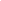 RTIEncroachments (building encroachment, ‘mechanical areaway’, potentially electrical/other utility infrastructure) are shown in the Gilman ROW. These will require license agreementsThe Gilman Street sidewalk is proposed to extend onto private property.  A public pedestrian easement is generally required in this type of instance.Other Permits/Reviews RequiredSite Location of Development Financial and Technical CapacityTMP (see above)Effect on Natural EnvironmentSoil TypesGeotechnical investigation GroundwaterInfrastructureFloodingStormwater ManagementFAAWaiversSidewalk material waiver - recommended by staff.Gilman sidewalk waiver - not recommended by staff.  Please show sidewalk on revised plans.Driveway width waiver still under review.Maximum (5.4 v 5 fc) and average (1.34 v 1.25 fc) illumination levels – recommended by staffSurface area standard - Outstanding Items from Earlier ReviewsPedestrian Network Plan (requirement of IDP, included as condition of approval on East Tower) - That the applicant shall develop a long term public Pedestrian Network Plan (both on and off the ROW) showing the integration of the upper level MMC campus with the Congress Street corridor, including measures to address CPTED principles, for implementation when the retail space beneath the Visitors Garage is available for lease or sale; such plan to be submitted for review and approval by the Planning Authority prior to the issuance of a  building permit for the Congress Street Hospital Entrance”).  (Under review by city)Please add broader (i.e. external to campus) access routes from IDP to PNPAccess at east end of Visitor Garage will need further discussion.  If the ‘retail’ space in the garage is to be occupied by a retail tenant, then the space should be addressed for access and CPTED concerns.  If the retail space is not used, then the space should be improved for CPTED concerns.  Include some mention of Western Promenade improvements as conditioned under the Employee Garage reviewRe the sidewalk material figure, this figure generally shows existing sidewalks (or sidewalks as proposed through site plan review).  Include parallel graphic to show a proposed long-term sidewalk material plan (i.e more aspirational)ADD PROPOSED CROSSING IMPROVEMENTSPLANNING  - LEVEL III REVIEW (14-526): MMC Congress Street Medical Building (285KSF) (19 procedure rooms, 64 patient rooms, licensed bed count remains 637)Institutional Overlay ZoneIOZ - ZONING ANALYSIS UseDimensional Requirements Final review of revised submittal pending.DesignSee comments by others.Please provide floor plans in revised submittalSignsSee below.TransportationEnvironmentMitigation MeasuresNeighborhood Integration & Neighborhood EngagementConstruction ManagementSee comments by others. Please provide some discussion on attempts to minimize impacts to pedestrian circulation along the south side of Congress Street.  Could sidewalk closure be limited to certain construction/demolition phases?Provide discussion on bike accessibility around the construction site. Final review of revised submittal pending.Re vibration monitoring, please clarify what is included within ‘site surveys’ as described in the construction management plan. Construction management plan will need to include a component to address ROW work. OtherPLANNING  - LEVEL III REVIEW (14-526): MMC Congress Street Medical Building (285KSF) (19 procedure rooms, 64 patient rooms, licensed bed count remains 637)Institutional Overlay ZoneIOZ - ZONING ANALYSIS UseDimensional Requirements Final review of revised submittal pending.DesignSee comments by others.Please provide floor plans in revised submittalSignsSee below.TransportationEnvironmentMitigation MeasuresNeighborhood Integration & Neighborhood EngagementConstruction ManagementSee comments by others. Please provide some discussion on attempts to minimize impacts to pedestrian circulation along the south side of Congress Street.  Could sidewalk closure be limited to certain construction/demolition phases?Provide discussion on bike accessibility around the construction site. Final review of revised submittal pending.Re vibration monitoring, please clarify what is included within ‘site surveys’ as described in the construction management plan. Construction management plan will need to include a component to address ROW work. OtherPLANNING  - LEVEL III REVIEW (14-526): MMC Congress Street Medical Building (285KSF) (19 procedure rooms, 64 patient rooms, licensed bed count remains 637)Institutional Overlay ZoneIOZ - ZONING ANALYSIS UseDimensional Requirements Final review of revised submittal pending.DesignSee comments by others.Please provide floor plans in revised submittalSignsSee below.TransportationEnvironmentMitigation MeasuresNeighborhood Integration & Neighborhood EngagementConstruction ManagementSee comments by others. Please provide some discussion on attempts to minimize impacts to pedestrian circulation along the south side of Congress Street.  Could sidewalk closure be limited to certain construction/demolition phases?Provide discussion on bike accessibility around the construction site. Final review of revised submittal pending.Re vibration monitoring, please clarify what is included within ‘site surveys’ as described in the construction management plan. Construction management plan will need to include a component to address ROW work. OtherPLANNING  - LEVEL III REVIEW (14-526): MMC Congress Street Medical Building (285KSF) (19 procedure rooms, 64 patient rooms, licensed bed count remains 637)Institutional Overlay ZoneIOZ - ZONING ANALYSIS UseDimensional Requirements Final review of revised submittal pending.DesignSee comments by others.Please provide floor plans in revised submittalSignsSee below.TransportationEnvironmentMitigation MeasuresNeighborhood Integration & Neighborhood EngagementConstruction ManagementSee comments by others. Please provide some discussion on attempts to minimize impacts to pedestrian circulation along the south side of Congress Street.  Could sidewalk closure be limited to certain construction/demolition phases?Provide discussion on bike accessibility around the construction site. Final review of revised submittal pending.Re vibration monitoring, please clarify what is included within ‘site surveys’ as described in the construction management plan. Construction management plan will need to include a component to address ROW work. OtherPreliminary Review (10/10/18)TransportationImpact on Surrounding Street SystemsTraffic Movement Permit analysis to come pending scoping meetingThere are a number of places in the application where the old employee trip gen figures are being cited still, and thus the trip generation is not figures are incorrect.  Please review and revise.TransportationAccess and CirculationSee comments by others. Please provide a circulation plan showing how visitors and employees access the main entrance/employee entrance by different modes.  Further discussion on the street layout pending.  At the least, a climbing bike lane should be shown on Congress Street.  The Congress Street sidewalk should be widened as possible to provide better pedestrian access along the site frontageA sidewalk material waiver request should be submitted.  Pending review of this request, in places where sidewalk material is proposed to transition, details should be provided.  Ideally, transitions would occur at curb cut locations. A sidewalk waiver request should be submitted for the Gilman Street frontage.Provide more information on ‘mechanical areaway’ showing in the Gilman Street ROW.  This appears to be a sidewalk obstruction? Confirm how a pedestrian coming from the west would access the front door on foot if stairs are not an option?Gilman sidewalk waiver is not supported by staff or the consulting traffic engineer.  Please show this sidewalk on revised plans. Congress Street curbline still under review, pending additional discussion with DPW.Revise ramps as described by others.Move crosswalk to west side of Forest, proximate to bus shelterProvide additional information on mechanical areaway as well as electrical infrastructure in the Gilman ROW.  License will be requiredTransportationPublic Transit AccessPlans have been forwarded to METRO for review.  Further discussion of bus shelters and associated access improvements (including crosswalk and north side shelter) pending. At the least, bus shelter as proposed lies in the middle of the pedestrian desire line.  Please propose alternate location. See discussion with Will Conway on 11/8/18.  TransportationParkingBike racks should be provided at this entrance.  Please indicate on revised plans.Please clarify how bicyclists will know how to access the bicycle parking.TransportationTransportation Demand Management (TDM)Environmental QualityPreservation of Significant Natural FeaturesEnvironmental QualityLandscaping and Landscape PreservationSee comments from others forthcoming.Provide street trees on Gilman Street.See comments from others.Install curb at ROW line on Congress St. planting bedShow rounded corners on tree wellsClarify street trees on Gilman Street and make sure plans are coordinatedEnvironmental QualityWater Quality, Storm Water Management and Erosion ControlSee comments from others.See comments from others.Public Infrastructure and Community Safety Consistency with Master PlansPublic Infrastructure and Community Safety Public Safety and Fire PreventionSee comments from others forthcoming.See comments from others.Further review of islands at driveway pending from FirePublic Infrastructure and Community Safety Availability and Adequate Capacity of Public UtilitiesUtility plans are still under review.See comments from othersPlease clarify extent of utility infrastructure in Gilman Street ROW, particularly electrical infrastructure?Site DesignMassing, Ventilation and Wind ImpactSite DesignShadowsSite DesignSnow and Ice LoadingSite DesignView CorridorsSite DesignHistoric Resources Site DesignExterior LightingPlease provide light fixture cut sheets for all lights proposed.Photometric plan should show average and max illumination levels.Lighting plan requires waiver from TM re maximum and average illumination levels.  Show correct profile of lights on site plan and doublecheck to make sure that site plan matches othersSite DesignNoise and VibrationSite DesignSignage and WayfindingRevised sign plan still under review.Please provide revised sign plan per prior comments.Provide sight line analysis Site DesignZoning Related Design Standards See comments from others. Floor plansRoof plans- SectionsPlease provide rendering of main entrance from ground plane if possible.